План работы ГПОУ ЯРО Унличского индустриально-педагогического колледжав статусе Базовой площадки  ( с указанием перечня мероприятий) на период 2022-2024 гг._Тема: «Формирование гибких навыков (soft skills) студента колледжа на основе индивидуальной траектории обучения в условиях интенсификации образовательного процесса в профессиональной образовательной организации»Цель и задачи: Цель: Разработать и апробировать модель (алгоритм) формирования гибких (универсальных) навыков, востребованных на современном региональном рынке труда от выпускника профессиональной образовательной организации, на основе интенсификации образовательного процесса через индивидуализацию траектории обучения в колледжеЗадачи базовой площадки:Разработка модели современного специалиста – выпускника учреждения СПО, обладающего определенным набором универсальных компетенций и личностных качеств, на основе изучения требований работодателей и анализа потребностей регионального рынка труда, включающей показатели сформированности данных компетенцийСоздание и апробация организационно-педагогических условий интенсификации образовательного процесса на основе разработки индивидуальных учебных планов и реализации индивидуальных образовательных траекторий, обеспечивающих процесс формирования гибких навыков студентов колледжаАнализ и оценка результатов внедрения индивидуальных учебных планов с точки зрения сформированности гибких (универсальных) навыков, выявление и методическое описание алгоритма их формированияПредставление опыта работы базовой площадки по заявленной теме на областных методических объединениях преподавателей ПОО ЯО, тиражирование методических материалов и рекомендаций по формированию гибких (универсальных) навыков.Основные направления деятельности:-образовательная деятельность;- организационная деятельность;- методическая деятельность;-информационно-консультативная,экспертно-аналитическая деятельность;-  мониторинговая деятельностьПрогнозируемые результаты:На уровне профессиональной образовательной организации: разработка и апробация учебно-методического обеспечения формирования гибких (универсальных) навыков студентов в период обучения в профессиональной образовательной организации на основе внедрения индивидуальных учебных планов с учетом требований современного рынка труда, интересов и потребностей личности.На уровне региона: выстраивание системы дополнительного образования с использованием гибких компетенций (soft skills), направленных на интенсификацию образовательного процесса.Мероприятия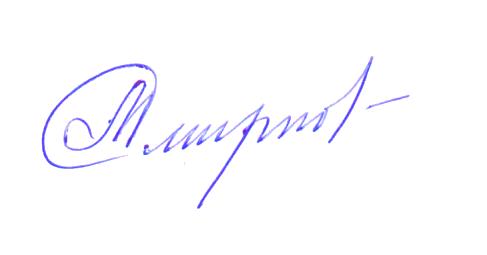 Директор 				Т.М. СмирноваМероприятиеСроки проведенияОтветственныйОтветственный1233Образовательная деятельностьОбразовательная деятельностьОбразовательная деятельностьОбразовательная деятельностьРеализация программ дополнительного профессионального образования и дополнительных общеразвивающих программ для студентов колледжа на основе индивидуальных учебных планов и приоритетов личностного развитиямарт 2022 – май 2024ЗМР, преподаватели УИПКЗМР, преподаватели УИПКПовышение квалификации членов педагогического коллектива по вопросам интенсификации образовательного процесса в СПО, реализации индивидуальных учебных плановмарт 2022-декабрь 2023рабочая группарабочая группаОрганизация участия студентов, выбравших индивидуальную траекторию обучения на основе ИУП, в работе волонтерского отряда, клубов по интересам, студенческом самоуправлениисентябрь 2022-ноябрь 2024 г.рабочая группарабочая группаОрганизационная деятельностьОрганизационная деятельностьОрганизационная деятельностьОрганизационная деятельностьОрганизация анкетирования студентов 1-2 курсов по вопросам востребованности индивидуальных образовательных траекторийсентябрь 2022 г.рабочая группарабочая группаОрганизация анкетирования работодателей по требованиям к современному выпускнику системы СПО (предприятия металлообработки, сфера услуг, образовательные организации)сентябрь-октябрь 2022 г.рабочая группарабочая группаПроведение мероприятий по продвижению среди студентов колледжа программ ДПО, общеразвивающих программ, студенческих органов самоуправления, клубов по интересам с целью формирования запроса на дополнительное образование и личностное развитие на период обучения в колледжесентябрь 2022-октябрь 2022рабочая группарабочая группаОрганизация работы студенческого научного общества октябрь 2022 г.-декабрь 2024 г.ЗМРЗМРОрганизация деятельности студенческой проектной лаборатории на базе СЦК по туризмумарт 2022 г. – декабрь 2024 г.ЗМР, руководитель СЦКЗМР, руководитель СЦКСоздание и организация работы студенческого медиацентра декабрь 2022 – декабрь 2024ЗВР, ЗМРЗВР, ЗМРОрганизация недель soft skills в колледжеапрель 2023, 2024 г.ЗМР, рабочая группаЗМР, рабочая группаОрганизация подготовки и участия студентов в проектах всероссийского чемпионата soft skills2022-2024 гг.ЗВРЗВРПроведение областной  soft skills-олимпиады на базе ГПОУ ЯО Угличского индустриально- педагогического колледжаАпрель2023г.ЗВР, рабочая группаЗВР, рабочая группаМетодическая деятельностьМетодическая деятельностьМетодическая деятельностьМетодическая деятельностьАктуализация локальных актов колледжа по внедрению индивидуальных учебных планов: Положения о ИУП, макета ИУПмай 2022 г.май 2022 г.ЗУРРазработка инструментария (анкеты, опросники) для проведения анкетирования студентов, работодателей на предмет востребованности гибких компетенций современного выпускника системы СПОапрель-май 2022 г.апрель-май 2022 г.ЦРПО, рабочая группаРазработка модели современного специалиста – выпускника учреждения СПО – с характеристикой востребованных универсальных компетенций и личностных качеств (soft skills)ноябрь-декабрь 2022 г.ноябрь-декабрь 2022 г.ЦРПО, рабочая группаПредставление модели современного специалиста – выпускника учреждения СПО – с характеристикой востребованных универсальных компетенций и личностных качеств (soft skills) в рамках областного круглого стола на базе ГПОУ ЯО Угличского индустриально-педагогического колледжаЯнварь 2023 г.Январь 2023 г.ЦРПО, рабочая группаРазработка индивидуальных учебных планов студентов 1 и 2 курсов, выбравших индивидуальную траекторию обучениясентябрь 2022 г., 2023 г.сентябрь 2022 г., 2023 г.Рабочая группаРазработка методического сопровождения индивидуальных образовательных траекторий студентов (паспорт soft skills) и критериев для оценивания уровня сформированности гибких компетенций студентов, а также механизмов контроля сформированности soft skills через инструмент наставничестваянварь-март 2023 г.январь-март 2023 г.ЦРПО, рабочая группаПроведение областного семинара по проблеме формирования универсальных компетенций и личностных качеств (soft skills) и создания методического обеспечения процесса развития гибких компетенцийноябрь2023 г.ноябрь2023 г.ЦРПО, рабочая группаВыявление и методическое описание эффективного алгоритма формирования гибких навыков (soft skills) студента в условиях обучения в ПООфевраль-апрель 2024 г.февраль-апрель 2024 г.ЦРПО, рабочая группаПодготовка к печати и тиражирование методических материалов и рекомендаций по формированию гибких (универсальных) навыков выпускников СПОноябрь-декабрь 2024 г.ноябрь-декабрь 2024 г.ЦРПО, рабочая группаИнформационно-консультативная, экспертно-аналитическая деятельностьИнформационно-консультативная, экспертно-аналитическая деятельностьИнформационно-консультативная, экспертно-аналитическая деятельностьИнформационно-консультативная, экспертно-аналитическая деятельностьЭкспертиза макета индивидуального учебного плана, инструментария для проведения анкетирования работодателей по заявленной теме работы площадкисентябрь 2022 г.сентябрь 2022 г.ЦРПОПредставление модели современного специалиста – выпускника учреждения СПО – с характеристикой востребованных универсальных компетенций и личностных качеств (soft skills) на семинарах ЦРПОянварь –май 2023 г.январь –май 2023 г.ЦРПО, рабочая группаПроведение информационно-методических семинаров по вопросам интенсификации образовательного процесса на основе использования индивидуальных учебных планов, по вопросам формирования гибких (универсальных) компетенций выпускников ПООсентябрь 2023 -октябрь 2024 г.сентябрь 2023 -октябрь 2024 г.ЦРПО, рабочая группаМониторинговая деятельностьМониторинговая деятельностьМониторинговая деятельностьМониторинговая деятельностьМониторинг выполнения ИУП и вовлеченности студентов колледжа в учебную деятельность по дополнительному образованию и работу объединений, участие в проектахежеквартально, с декабря 2022 г.ежеквартально, с декабря 2022 г.рабочая группаОрганизация мероприятий по саморефлексии сформированности отдельных soft skills у студентов, обучающихся на основе ИУПмай 2023, 2024 г.май 2023, 2024 г.рабочая группаАнализ уровня сформированности гибких навыков студентов колледжа по данным паспортов soft skills, отчетам наставниковмай 2023, 2024 г.май 2023, 2024 г.рабочая группаПодведение промежуточных итогов работы базовой площадкидекабрь 2022 г., июнь 2023 г., декабрь 2023 г., июнь 2024 г.декабрь 2022 г., июнь 2023 г., декабрь 2023 г., июнь 2024 г.рабочая группа